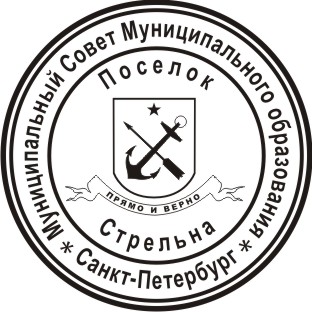 МЕСТНАЯ АДМИНИСТРАЦИЯМУНИЦИПАЛЬНОГО ОБРАЗОВАНИЯ ПОСЕЛОК СТРЕЛЬНАРАСПОРЯЖЕНИЕОб утверждении Плана мероприятий по профилактике правонарушений на территории  Муниципального образования поселок Стрельна  на 2020 год	В соответствии с Уставом Внутригородского муниципального образования Санкт-Петербурга поселок СтрельнаУтвердить План мероприятий по профилактике правонарушений на территории  Муниципального образования поселок Стрельна  на 2020 год согласно Приложению 1 к настоящему распоряжению.Контроль за исполнением  настоящего распоряжения оставляю за собой.Настоящее распоряжение вступает в силу со дня его принятия.Глава местной администрации 					            	И.А. Климачева Приложение 1к распоряжению Местной администрацииМуниципального образования поселок Стрельнаот 30.01.2020 №10План работы по профилактике правонарушений на территории  Муниципального образования поселок Стрельна  на  2020 год30 января 2020	поселок Стрельна№10№ п/пНаименование мероприятия Наименование мероприятия Срок исполненияСрок исполненияИсполнителиИсточник и объем финансирования     1                                          2                                          2          3          3                            45Организационные мероприятияОрганизационные мероприятияОрганизационные мероприятияОрганизационные мероприятияОрганизационные мероприятияОрганизационные мероприятия1.1.Участие в заседаниях коллегиальных органов администрации Петродворцового района Санкт-ПетербургаУчастие в заседаниях коллегиальных органов администрации Петродворцового района Санкт-ПетербургаВ течение года В течение года Без финансирования1.1.1.Заседания Коллегии администрации Петродворцового района Санкт-ПетербургаЗаседания Коллегии администрации Петродворцового района Санкт-ПетербургаВ соответствии с планом работы КоллегииВ соответствии с планом работы КоллегииГлава МАМО Климачева И.А.Без финансирования1.1.2Участие в заседаниях комиссий правоохранительной направленности:-Комиссия по обеспечению безопасности дорожного движения:-Антинаркотическая комиссия;- Районный штаб по координации деятельности народных дружин;- Комиссия по делам несовершеннолетних и защите их прав;- Административная комиссияУчастие в заседаниях комиссий правоохранительной направленности:-Комиссия по обеспечению безопасности дорожного движения:-Антинаркотическая комиссия;- Районный штаб по координации деятельности народных дружин;- Комиссия по делам несовершеннолетних и защите их прав;- Административная комиссияЕжеквартально в соответствии с утвержденными планами  работы Комиссий на 2020 г.Ежеквартально в соответствии с утвержденными планами  работы Комиссий на 2020 г.Глава МАМО Климачева И.А.Главный специалист по опеке и попечительству Актунович Е.Г.Главный специалист-юрисконсультБез финансированияУчастие в заседаниях Комиссии при администрации Петродворцового района Санкт-Петербурга по организации отдыха и оздоровления детей и молодежиУчастие в заседаниях Комиссии при администрации Петродворцового района Санкт-Петербурга по организации отдыха и оздоровления детей и молодежиВ соответствии с планом работы комиссииВ соответствии с планом работы комиссииГлавный специалист по опеке и попечительству Актунович Е.Г.Без финансированияУчастие в работе Координационного совета -по вопросам семьи и детства Участие в работе Координационного совета -по вопросам семьи и детства ЕжеквартальноЕжеквартальноГлавный специалист по опеке и попечительству Актунович Е.Г.Без финансированияПрофилактика  правонарушенийПрофилактика  правонарушенийПрофилактика  правонарушенийПрофилактика  правонарушенийПрофилактика  правонарушенийПрофилактика  правонарушенийПрофилактика правонарушений на улицах, в местах массового пребывания и отдыха граждан, иных общественных местахПрофилактика правонарушений на улицах, в местах массового пребывания и отдыха граждан, иных общественных местахПрофилактика правонарушений на улицах, в местах массового пребывания и отдыха граждан, иных общественных местахПрофилактика правонарушений на улицах, в местах массового пребывания и отдыха граждан, иных общественных местахПрофилактика правонарушений на улицах, в местах массового пребывания и отдыха граждан, иных общественных местахПрофилактика правонарушений на улицах, в местах массового пребывания и отдыха граждан, иных общественных местах2.1.1.Организация и проведение совместных рейдовпо пресечению торговли в неустановленных местах с принятием мер в соответствии с ЗакономСанкт-Петербурга от 12.05.2010 № 273-70«Об административных правонарушениях в Санкт-Петербурге»Организация и проведение совместных рейдовпо пресечению торговли в неустановленных местах с принятием мер в соответствии с ЗакономСанкт-Петербурга от 12.05.2010 № 273-70«Об административных правонарушениях в Санкт-Петербурге»1 раз в неделюОтчет до 15 июля 2020 г. и до 15 января 2021 г.Должностные лица, уполномоченные на составление протоколов об административных правонарушенияхДолжностные лица, уполномоченные на составление протоколов об административных правонарушенияхБез финансирования2.1.2. Проведение разъяснительной работы с населением с целью профилактики преступлений, в том числе, мошенничества в отношении лиц пенсионного возраста, краж с незаконным проникновением в жилище: разъяснение порядка заключения договоров с ОВО, укрепление дверей и др. Проведение разъяснительной работы с населением с целью профилактики преступлений, в том числе, мошенничества в отношении лиц пенсионного возраста, краж с незаконным проникновением в жилище: разъяснение порядка заключения договоров с ОВО, укрепление дверей и др.Март, июнь, ноябрьМКУ МО пос. Стрельна «Стрельна»МКУ МО пос. Стрельна «Стрельна»Без финансирования2.1.3.Участие в организации мероприятий по выявлению на территории поселка нарушений в сфере благоустройства и торговлиУчастие в организации мероприятий по выявлению на территории поселка нарушений в сфере благоустройства и торговлиВ течение годаРуководитель отдела благоустройстваС.Г. ШироковРуководитель отдела благоустройстваС.Г. ШироковБез финансирования2.2.  Профилактика правонарушений несовершеннолетних и молодежи Профилактика правонарушений несовершеннолетних и молодежи Профилактика правонарушений несовершеннолетних и молодежи Профилактика правонарушений несовершеннолетних и молодежи Профилактика правонарушений несовершеннолетних и молодежи Профилактика правонарушений несовершеннолетних и молодежи2.2.1.Деятельность органа опеки и попечительства по выявлению и устройству несовершеннолетних, оставшихся без попечения родителейДеятельность органа опеки и попечительства по выявлению и устройству несовершеннолетних, оставшихся без попечения родителейВ течение годаГлавный специалист отдела опеки и попечительства МАМО пос. Стрельна Актунович Е.Г.,специалист 1-ой категории отдела опеки и попечительства МАМО пос. Стрельна Султанова Н.М.Главный специалист отдела опеки и попечительства МАМО пос. Стрельна Актунович Е.Г.,специалист 1-ой категории отдела опеки и попечительства МАМО пос. Стрельна Султанова Н.М.Без финансирования2.2.2.Осуществление контроля за исполнением опекунами (попечителями) обязанностей по воспитанию, содержанию, защите прав и интересов опекаемых, в том числе несовершеннолетних, состоящих на учете в ОДН ОМВД России по Петродворцовому району.Осуществление контроля за исполнением опекунами (попечителями) обязанностей по воспитанию, содержанию, защите прав и интересов опекаемых, в том числе несовершеннолетних, состоящих на учете в ОДН ОМВД России по Петродворцовому району.Отчет до 01 июля и до 20 декабря 2020 годаГлавный специалист отдела опеки и попечительства МАМО пос. Стрельна Актунович Е.Г.Главный специалист отдела опеки и попечительства МАМО пос. Стрельна Актунович Е.Г.Без финансирования2.2.3Проведение индивидуально-профилактической работы с несовершеннолетними и семьями, признанными находящимися в социально- опасном положении, состоящими на учете в ОПДН ОМВД, в том числе судимыми и находящимися в сфере уголовного преследования. Взаимодействие и обмен информацией со службами-субъектами профилактики.Проведение индивидуально-профилактической работы с несовершеннолетними и семьями, признанными находящимися в социально- опасном положении, состоящими на учете в ОПДН ОМВД, в том числе судимыми и находящимися в сфере уголовного преследования. Взаимодействие и обмен информацией со службами-субъектами профилактики.В течение годаГлавный специалист ООиП Актунович Е.Г.,специалист 1-ой категории Султанова Н.М.Главный специалист ООиП Актунович Е.Г.,специалист 1-ой категории Султанова Н.М.Без финансирования2.2.4Проведение обследования жилищно-бытовых условий,  условий жизни и воспитания несовершеннолетних, находящихся под опекой (попечительством), несовершеннолетних, находящихся в социально-опасном положенииПроведение обследования жилищно-бытовых условий,  условий жизни и воспитания несовершеннолетних, находящихся под опекой (попечительством), несовершеннолетних, находящихся в социально-опасном положенииВ течение годаГлавный специалист отдела опеки и попечительства МАМО пос. Стрельна Актунович Е.Г.Главный специалист отдела опеки и попечительства МАМО пос. Стрельна Актунович Е.Г.Без финансирования2.2.5Оказание содействия в организации отдыха и оздоровления опекаемых детей, трудоустройства несовершеннолетних, в том числе состоящих на учете ОПДН ОМВД в возрасте от 14 до 18 лет в свободное от учебы время.Оказание содействия в организации отдыха и оздоровления опекаемых детей, трудоустройства несовершеннолетних, в том числе состоящих на учете ОПДН ОМВД в возрасте от 14 до 18 лет в свободное от учебы время.В течение годаГлавный специалист ООиП Актунович Е.Г.,специалист 1-ой категории ОО и П Султанова Н.М.Главный специалист ООиП Актунович Е.Г.,специалист 1-ой категории ОО и П Султанова Н.М.Без финансирования2.2.6Принятие участия в проведении комплексных профилактических мероприятий правоохранительных органов (профилактика безнадзорности, сексуальной эксплуатации несовершеннолетних, жестокого обращения с несовершеннолетними)Принятие участия в проведении комплексных профилактических мероприятий правоохранительных органов (профилактика безнадзорности, сексуальной эксплуатации несовершеннолетних, жестокого обращения с несовершеннолетними)По графику ОПДН ОМВД Петродворцового района Санкт-ПетербургаСпециалисты отдела по опеке и попечительствуСпециалисты отдела по опеке и попечительствуБез финансирования2.2.7Принятие участия в  заседании «круглого стола» с представителями субъектов профилактики правонарушений на тему: «Повышение эффективности межведомственного взаимодействия по работе с несовершеннолетними, состоящими на учете в ОПДН»Принятие участия в  заседании «круглого стола» с представителями субъектов профилактики правонарушений на тему: «Повышение эффективности межведомственного взаимодействия по работе с несовершеннолетними, состоящими на учете в ОПДН»1 квартал 2020 г.Специалисты отдела по опеке и попечительствуСпециалисты отдела по опеке и попечительствуБез финансирования2.2.8Осуществление контроля за условиями жизни и воспитания несовершеннолетних, родители которых имеют срок осуждения (без изоляции от общества), состоящих на учете в ФКУ УФСИН Петродворцового района Санкт-ПетербургаОсуществление контроля за условиями жизни и воспитания несовершеннолетних, родители которых имеют срок осуждения (без изоляции от общества), состоящих на учете в ФКУ УФСИН Петродворцового района Санкт-ПетербургаВ течение годана основании информации ФКУ УФСИН Петродворцового района Санкт-ПетербургаГлавный специалист ОО и П Актунович Е.Г.Главный специалист ОО и П Актунович Е.Г.Без финансирования2.2.9Участие в судебных заседаниях по защите законных прав и имущественных интересов несовершеннолетних гражданУчастие в судебных заседаниях по защите законных прав и имущественных интересов несовершеннолетних гражданСогласно судебным повесткамГлавный специалист ОО и П Актунович Е.Г.Главный специалист ОО и П Актунович Е.Г.Без финансирования2.2.10Осуществлять сотрудничество с службами субъектами профилактики Петродворцового района:- ГУ «Центр социальной помощи семье и детям» Петродворцового района по оказанию помощи семьям, имеющим детей, находящимся в трудной жизненной ситуации;- ГБОУ «Центр психолого- педагогической реабилитации и коррекции Петродворцового района г.Санкт-Петербурга «Доверие»;- Отделом социальной защиты населения Петродворцового района по вопросу социальной поддержки детей- сирот, и детей, оставшихся без попечения родителей.Осуществлять сотрудничество с службами субъектами профилактики Петродворцового района:- ГУ «Центр социальной помощи семье и детям» Петродворцового района по оказанию помощи семьям, имеющим детей, находящимся в трудной жизненной ситуации;- ГБОУ «Центр психолого- педагогической реабилитации и коррекции Петродворцового района г.Санкт-Петербурга «Доверие»;- Отделом социальной защиты населения Петродворцового района по вопросу социальной поддержки детей- сирот, и детей, оставшихся без попечения родителей.В течение годаГлавный специалист ООиП Актунович Е.Г.,специалист 1-ой категории Султанова Н.М.Главный специалист ООиП Актунович Е.Г.,специалист 1-ой категории Султанова Н.М.Без финансирования2.2.11Организация работы по профилактике безнадзорности и правонарушений несовершеннолетних в части выявления раннего семейного неблагополучия, фактов жестокого обращения с детьми, информирования ОМВД по выявленным случаям.Организация работы по профилактике безнадзорности и правонарушений несовершеннолетних в части выявления раннего семейного неблагополучия, фактов жестокого обращения с детьми, информирования ОМВД по выявленным случаям.Отчет до 15 июля 2020 г.и до 15 января 2021 г.Главный специалист ООиП Актунович Е.Г.Главный специалист ООиП Актунович Е.Г.Без финансирования2.2.12Проведение профилактической работы по профилактике суицидального поведения несовершеннолетних. Выявление причин и условий, с целью профилактики суицидального поведения несовершеннолетних.Проведение профилактической работы по профилактике суицидального поведения несовершеннолетних. Выявление причин и условий, с целью профилактики суицидального поведения несовершеннолетних.Отчет до 15 июля 2020 г.и до 15 января 2021 г.Главный специалист ООиП Актунович Е.Г.Главный специалист ООиП Актунович Е.Г.Без финансирования2.2.13Организация трудовой занятости несовершеннолетних в возрасте от 14 до 18 лет в свободное от учебы времяОрганизация трудовой занятости несовершеннолетних в возрасте от 14 до 18 лет в свободное от учебы времяГлавный специалистВознюк Н.С.Главный специалист ООиП Актунович Е.Г.Главный специалистВознюк Н.С.Главный специалист ООиП Актунович Е.Г.850,0 руб. 50 рабочих мест2.3.Организация и проведение досуговых мероприятий для детей и подростковОрганизация и проведение досуговых мероприятий для детей и подростковОрганизация и проведение досуговых мероприятий для детей и подростковОрганизация и проведение досуговых мероприятий для детей и подростковОрганизация и проведение досуговых мероприятий для детей и подростковОрганизация и проведение досуговых мероприятий для детей и подростков2.3.1Организация и проведение спортивных соревнований и спортивных мероприятий для школьников и молодежи поселка Стрельна с целью приобщения к физкультуре и спорту, а также здоровому образу жизни. Организация и проведение спортивных соревнований и спортивных мероприятий для школьников и молодежи поселка Стрельна с целью приобщения к физкультуре и спорту, а также здоровому образу жизни. В соответствии с ведомственной целевой программой В соответствии с ведомственной целевой программой Заместитель директора МКУ МО пос.Стрельна «Стрельна»Богач Г.В.      1 755,9 тыс. руб.2.3.2Организация и проведение мероприятий по военно-патриотическому воспитанию молодежиОрганизация и проведение мероприятий по военно-патриотическому воспитанию молодежиВ соответствии с ведомственной целевой программойВ соответствии с ведомственной целевой программойЗаместитель директора МКУ МО пос.Стрельна «Стрельна» Алексеева Д.С.          165, 0 тыс.руб.2.3.3Организация досуговой деятельности для детей и подростков МО пос. Стрельна (в том числе ведение кружковой работы по различным направлениям)Организация досуговой деятельности для детей и подростков МО пос. Стрельна (в том числе ведение кружковой работы по различным направлениям)В соответствии с ведомственной целевой программойВ соответствии с ведомственной целевой программойЗаместитель директора МКУ МО пос.Стрельна «Стрельна» Алексеева Д.С.      1 751, 0 тыс. руб.2.4. Профилактика употребления несовершеннолетними спиртосодержащей продукции Профилактика употребления несовершеннолетними спиртосодержащей продукции Профилактика употребления несовершеннолетними спиртосодержащей продукции Профилактика употребления несовершеннолетними спиртосодержащей продукции Профилактика употребления несовершеннолетними спиртосодержащей продукции Профилактика употребления несовершеннолетними спиртосодержащей продукции2.4.1.Раннее выявление несовершеннолетних, употребляющих спиртные напитки и принятие к ним в пределах своей компетенции мер профилактического характера.Раннее выявление несовершеннолетних, употребляющих спиртные напитки и принятие к ним в пределах своей компетенции мер профилактического характера.Отчет до 15 июля 2020 г. и до 15 января 2021 г.Отчет до 15 июля 2020 г. и до 15 января 2021 г.Главный специалист по опеке и попечительствуАктунович Е.Г.Без финансирования2.4.2.Размещение в СМИ обращений к жителям о направлении информации о фактах продажи алкоголя несовершеннолетнимРазмещение в СМИ обращений к жителям о направлении информации о фактах продажи алкоголя несовершеннолетнимОтчет до 15 июля 2020  и 31 декабря 2020 г.Отчет до 15 июля 2020  и 31 декабря 2020 г.Заместитель директора МКУ МО пос.Стрельна «Стрельна» Алексеева Д.С.Без финансирования2.5.Профилактика террористических и экстремистских проявленийПрофилактика террористических и экстремистских проявленийПрофилактика террористических и экстремистских проявленийПрофилактика террористических и экстремистских проявленийПрофилактика террористических и экстремистских проявленийПрофилактика террористических и экстремистских проявлений2.5.1Проведение мониторинга состояния межнациональных (межэтнических) и межконфессиональных отношений в целях раннего предупреждения межнациональных конфликтов на территории пос. СтрельнаПроведение мониторинга состояния межнациональных (межэтнических) и межконфессиональных отношений в целях раннего предупреждения межнациональных конфликтов на территории пос. СтрельнаЕжеквартально с направлением информации после окончания кварталаЕжеквартально с направлением информации после окончания кварталаЗаместитель директора МКУ МО пос.Стрельна «Стрельна» Алексеева Д.С.Без финансирования2.5.2Проведение мониторинга проявлений религиозного и национального экстремизма в Петродворцовом районе Санкт-Петербурга. Оценка эффективности правоприменительной практики, реализации специальных мер, направленных на снижение уровня напряженности общественных отношений по результатам мониторингаПроведение мониторинга проявлений религиозного и национального экстремизма в Петродворцовом районе Санкт-Петербурга. Оценка эффективности правоприменительной практики, реализации специальных мер, направленных на снижение уровня напряженности общественных отношений по результатам мониторингаЕжеквартально с направлением информации после окончания кварталаЕжеквартально с направлением информации после окончания кварталаЗаместитель директора МКУ МО пос.Стрельна «Стрельна» Алексеева Д.С.Без финансирования2.5.3Проведение мероприятий, направленных на предупреждение фактов националистического или религиозного экстремизма и снижение рекрутирования в неформальные молодежные объединения экстремистской направленности, а также мероприятий, связанных с формированием уважительного отношения к существующему разнообразию культур, демонстрации антиобщественной природы экстремизма во всех его проявлениях.Проведение мероприятий, направленных на предупреждение фактов националистического или религиозного экстремизма и снижение рекрутирования в неформальные молодежные объединения экстремистской направленности, а также мероприятий, связанных с формированием уважительного отношения к существующему разнообразию культур, демонстрации антиобщественной природы экстремизма во всех его проявлениях.Отчет до 15 июля 2020 г.  и до 15 января 2021 г.Отчет до 15 июля 2020 г.  и до 15 января 2021 г.Заместитель директора МКУ МО пос.Стрельна «Стрельна» Алексеева Д.С.Без финансирования2.5.4.Проведение мониторинга проявлений экстремистского характера на территории района (выявление и устранение надписей экстремистского характера на фасадах домов) Проведение мониторинга проявлений экстремистского характера на территории района (выявление и устранение надписей экстремистского характера на фасадах домов) ЕжемесячноЕжемесячноРуководитель отдела благоустройства С.Г. ШироковГлавный специалист отдела опеки и попечительства Актунович Е.Г.Без финансирования2.5.5Обеспечение на постоянной основе освещения в СМИ и сети «Интернет» разъяснительной работы, направленной  на борьбу с экстремизмом, а также по вопросу формирования уважительного отношения к существующему разнообразию культур, демонстрации антиобщественной природы экстремизма во всех его проявленияхОбеспечение на постоянной основе освещения в СМИ и сети «Интернет» разъяснительной работы, направленной  на борьбу с экстремизмом, а также по вопросу формирования уважительного отношения к существующему разнообразию культур, демонстрации антиобщественной природы экстремизма во всех его проявленияхОтчет до 15 июля и до 15 января 2021 г.Отчет до 15 июля и до 15 января 2021 г.МКУ МО пос.Стрельна «Стрельна»Без финансирования2.6. Профилактика правонарушений в сфере дорожного движенияПрофилактика правонарушений в сфере дорожного движенияПрофилактика правонарушений в сфере дорожного движенияПрофилактика правонарушений в сфере дорожного движенияПрофилактика правонарушений в сфере дорожного движенияПрофилактика правонарушений в сфере дорожного движения2.6.1Проведение профилактических акций, проектов, развлекательно-познавательных, игровых программ (в том числе интерактивных), тематических праздников двора, спектаклей и др. по безопасности дорожного движения для детей дошкольного и школьного возрастаПроведение профилактических акций, проектов, развлекательно-познавательных, игровых программ (в том числе интерактивных), тематических праздников двора, спектаклей и др. по безопасности дорожного движения для детей дошкольного и школьного возрастаВ течение учебного годаВ течение учебного годаЗаместитель директора МКУ МО пос.Стрельна «Стрельна» Алексеева Д.С.         108, 0 тыс. руб.2.6.2.Подготовка, издание и размещение буклетов, листовок, брошюр, информационных материалов по профилактике дорожно- транспортных происшествийПодготовка, издание и размещение буклетов, листовок, брошюр, информационных материалов по профилактике дорожно- транспортных происшествийВ течение годаВ течение годаМКУ МО пос.Стрельна «Стрельна»          5,0 тыс. руб.2.6.3Размещение информации в СМИ и сети Интернет в сфере профилактики дорожно - транспортного травматизма и безопасности дорожного движенияРазмещение информации в СМИ и сети Интернет в сфере профилактики дорожно - транспортного травматизма и безопасности дорожного движенияОтчет до 15 июля 2020 г. и до 15 января 2021 г.Отчет до 15 июля 2020 г. и до 15 января 2021 г.МКУ МО пос.Стрельна «Стрельна»Без финансирования2.6.4Распространение светоотражающих элементов среди детейРаспространение светоотражающих элементов среди детейВ течение годаВ течение годаМКУ МО пос.Стрельна «Стрельна»Без финансирования2.7.Профилактика нарушений законодательства, регулирующего отношения в сфере предоставления гражданства, предупреждение и пресечение нелегальной миграцииПрофилактика нарушений законодательства, регулирующего отношения в сфере предоставления гражданства, предупреждение и пресечение нелегальной миграцииПрофилактика нарушений законодательства, регулирующего отношения в сфере предоставления гражданства, предупреждение и пресечение нелегальной миграцииПрофилактика нарушений законодательства, регулирующего отношения в сфере предоставления гражданства, предупреждение и пресечение нелегальной миграцииПрофилактика нарушений законодательства, регулирующего отношения в сфере предоставления гражданства, предупреждение и пресечение нелегальной миграцииПрофилактика нарушений законодательства, регулирующего отношения в сфере предоставления гражданства, предупреждение и пресечение нелегальной миграции2.7.1.С целью профилактики нарушений законодательства и пресечению нелегальной миграции размещение информации для иностранных граждан по вопросу трудоустройства на стендах МАМО, организация и обновление информационного стенда «Уголок мигранта»С целью профилактики нарушений законодательства и пресечению нелегальной миграции размещение информации для иностранных граждан по вопросу трудоустройства на стендах МАМО, организация и обновление информационного стенда «Уголок мигранта»Отчет до 15 июля 2020 г. и до 15 января 2021 г.Отчет до 15 июля 2020 г. и до 15 января 2021 г.МКУ МО пос.Стрельна «Стрельна»Без финансирования2.8.Профилактика наркомании и правонарушений, связанных с незаконным оборотом наркотических средств, психотропных веществПрофилактика наркомании и правонарушений, связанных с незаконным оборотом наркотических средств, психотропных веществПрофилактика наркомании и правонарушений, связанных с незаконным оборотом наркотических средств, психотропных веществПрофилактика наркомании и правонарушений, связанных с незаконным оборотом наркотических средств, психотропных веществПрофилактика наркомании и правонарушений, связанных с незаконным оборотом наркотических средств, психотропных веществПрофилактика наркомании и правонарушений, связанных с незаконным оборотом наркотических средств, психотропных веществ2.8.1.С целью профилактики потребления и распространения наркотических средств и психотропных веществ проведение пропаганды здорового образа жизни, организация и проведение спортивных мероприятийС целью профилактики потребления и распространения наркотических средств и психотропных веществ проведение пропаганды здорового образа жизни, организация и проведение спортивных мероприятийОтчет до 15 июля 2020 г. и до 15 января 2021 г.Отчет до 15 июля 2020 г. и до 15 января 2021 г.МКУ МО пос.Стрельна «Стрельна»1 755,9 тыс. руб.2.8.2.С целью профилактики потребления и распространения наркотических средств и психотропных веществ распространение информационных буклетов, плакатов, листовок, размещение профилактической информации на информационных стендах многоквартирных домовС целью профилактики потребления и распространения наркотических средств и психотропных веществ распространение информационных буклетов, плакатов, листовок, размещение профилактической информации на информационных стендах многоквартирных домовОтчет до 15 июля 2020 г. и до 15 января 2021 г.Отчет до 15 июля 2020 г. и до 15 января 2021 г.МКУ МО пос.Стрельна «Стрельна»Без финансирования2.9.Профилактика правонарушений в сфере охраны окружающей среды и экологической безопасности населенияПрофилактика правонарушений в сфере охраны окружающей среды и экологической безопасности населенияПрофилактика правонарушений в сфере охраны окружающей среды и экологической безопасности населенияПрофилактика правонарушений в сфере охраны окружающей среды и экологической безопасности населенияПрофилактика правонарушений в сфере охраны окружающей среды и экологической безопасности населенияПрофилактика правонарушений в сфере охраны окружающей среды и экологической безопасности населения2.9.1Участие в организации мероприятий по выявлению на территории поселка нарушений в сфере благоустройства и торговлиУчастие в организации мероприятий по выявлению на территории поселка нарушений в сфере благоустройства и торговлиВ течение годаВ течение годаВедущий специалист отдела благоустройства Васильева Н.Н.Без финансирования2.9.2Организация и проведение мероприятий по охране окружающей среды в границах МО, осуществления экологического просвещения а также организации экологического воспитания и формирования экологической культуры в обращении с твердыми отходами.Организация и проведение мероприятий по охране окружающей среды в границах МО, осуществления экологического просвещения а также организации экологического воспитания и формирования экологической культуры в обращении с твердыми отходами.В соответствии с муниципальной программойВ соответствии с муниципальной программойМКУ МО пос.Стрельна «Стрельна»30,0 руб.2.9.3 Выявление лиц, совершающих административные правонарушения в сфере охраны окружающей среды и экологической безопасности населения и применения к ним мер административного воздействия, предусмотренных законом Санкт-Петербурга от 31.05.2010 № 273-70 «Об административных правонарушениях в Санкт-Петербурге»Выявление лиц, совершающих административные правонарушения в сфере охраны окружающей среды и экологической безопасности населения и применения к ним мер административного воздействия, предусмотренных законом Санкт-Петербурга от 31.05.2010 № 273-70 «Об административных правонарушениях в Санкт-Петербурге»ЕжедневноЕжедневноДолжностные лица, уполномоченные на составление протоколов об административных правонарушенияхБез финансирования3.Правовое, информационно-методическое и аналитическое обеспечение профилактики правонарушенийПравовое, информационно-методическое и аналитическое обеспечение профилактики правонарушенийПравовое, информационно-методическое и аналитическое обеспечение профилактики правонарушенийПравовое, информационно-методическое и аналитическое обеспечение профилактики правонарушенийПравовое, информационно-методическое и аналитическое обеспечение профилактики правонарушенийПравовое, информационно-методическое и аналитическое обеспечение профилактики правонарушений3.1.Информирование через СМИ о состоянии правопорядка, безопасности, профилактике правонарушений по направлениям деятельностиИнформирование через СМИ о состоянии правопорядка, безопасности, профилактике правонарушений по направлениям деятельностиОтчет до 15 июля 2020 г. и до 15 января 2021 гОтчет до 15 июля 2020 г. и до 15 января 2021 гМКУ МО пос.Стрельна «Стрельна»Без финансирования3.2.Подготовка, издание и размещение информационных материалов, по вопросам поведения граждан, связанного с противодействием терроризму, угрозой совершения террористических актовПодготовка, издание и размещение информационных материалов, по вопросам поведения граждан, связанного с противодействием терроризму, угрозой совершения террористических актовОтчет до 01 июля и до 20 декабря 2020 г.Отчет до 01 июля и до 20 декабря 2020 г.МКУ МО пос.Стрельна «Стрельна»Без финансирования3.3.Размещение на муниципальных информационных стендах социальной рекламы, направленной на гармонизацию межэтнических и межкультурных отношений, профилактику проявления ксенофобии и укрепление толерантности, на профилактику экстремизма и терроризма, профилактику правонарушенийРазмещение на муниципальных информационных стендах социальной рекламы, направленной на гармонизацию межэтнических и межкультурных отношений, профилактику проявления ксенофобии и укрепление толерантности, на профилактику экстремизма и терроризма, профилактику правонарушенийОтчет до 15 июля и до 15 января 2021 г.Отчет до 15 июля и до 15 января 2021 г.МКУ МО пос.Стрельна «Стрельна»Без финансирования3.4Проведение работы по повышению уровня правовых знаний законных представителей несовершеннолетних (опекунов, попечителей)В течение годаВ течение годаВ течение годаГлавный специалист отдела опеки и попечительства МАМО пос. Стрельна Актунович Е.Г.,Без финансирования3.5Информирование населения о формах устройства несовершеннолетних, оставшихся без попечения родителей, профилактике социального сиротства, правонарушений несовершеннолетних  в СМИ « Вести Стрельны»В течение годаВ течение годаВ течение годаГлавный специалист ООиП Актунович Е.Г., специалист 1-ой категории Султанова Н.М.МКУ МО пос.Стрельна «Стрельна» Без финансирования3.6Проведение подготовки и обучения неработающего населения способам защиты и действиям в чрезвычайных ситуациях, а также способам защиты от опасностей, возникающих при ведении военных действий или вследствие этих действий (терроризм, экстремизм).В течение годаВ течение годаВ течение годаМКУ МО пос.Стрельна «Стрельна»Без финансирования      